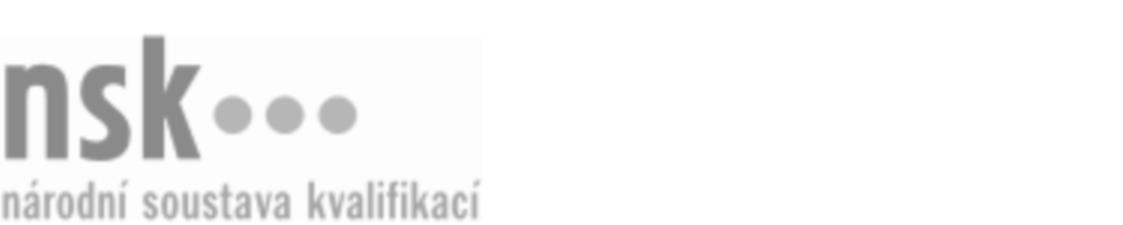 Kvalifikační standardKvalifikační standardKvalifikační standardKvalifikační standardKvalifikační standardKvalifikační standardKvalifikační standardKvalifikační standardVizážista/vizážistka (kód: 69-035-M) Vizážista/vizážistka (kód: 69-035-M) Vizážista/vizážistka (kód: 69-035-M) Vizážista/vizážistka (kód: 69-035-M) Vizážista/vizážistka (kód: 69-035-M) Vizážista/vizážistka (kód: 69-035-M) Vizážista/vizážistka (kód: 69-035-M) Autorizující orgán:Ministerstvo zdravotnictvíMinisterstvo zdravotnictvíMinisterstvo zdravotnictvíMinisterstvo zdravotnictvíMinisterstvo zdravotnictvíMinisterstvo zdravotnictvíMinisterstvo zdravotnictvíMinisterstvo zdravotnictvíMinisterstvo zdravotnictvíMinisterstvo zdravotnictvíMinisterstvo zdravotnictvíMinisterstvo zdravotnictvíSkupina oborů:Osobní a provozní služby (kód: 69)Osobní a provozní služby (kód: 69)Osobní a provozní služby (kód: 69)Osobní a provozní služby (kód: 69)Osobní a provozní služby (kód: 69)Osobní a provozní služby (kód: 69)Týká se povolání:VizážistkaVizážistkaVizážistkaVizážistkaVizážistkaVizážistkaVizážistkaVizážistkaVizážistkaVizážistkaVizážistkaVizážistkaKvalifikační úroveň NSK - EQF:444444Odborná způsobilostOdborná způsobilostOdborná způsobilostOdborná způsobilostOdborná způsobilostOdborná způsobilostOdborná způsobilostNázevNázevNázevNázevNázevÚroveňÚroveňPosuzování stavu pletiPosuzování stavu pletiPosuzování stavu pletiPosuzování stavu pletiPosuzování stavu pleti44Poskytování poradenství v oblasti dekorativní kosmetiky a vizážistikyPoskytování poradenství v oblasti dekorativní kosmetiky a vizážistikyPoskytování poradenství v oblasti dekorativní kosmetiky a vizážistikyPoskytování poradenství v oblasti dekorativní kosmetiky a vizážistikyPoskytování poradenství v oblasti dekorativní kosmetiky a vizážistiky44Provádění povrchového čištění pletiProvádění povrchového čištění pletiProvádění povrchového čištění pletiProvádění povrchového čištění pletiProvádění povrchového čištění pleti44Zhodnocování tvaru obličeje, jeho jednotlivých částí a navrhování korekce vzhledových nedostatkůZhodnocování tvaru obličeje, jeho jednotlivých částí a navrhování korekce vzhledových nedostatkůZhodnocování tvaru obličeje, jeho jednotlivých částí a navrhování korekce vzhledových nedostatkůZhodnocování tvaru obličeje, jeho jednotlivých částí a navrhování korekce vzhledových nedostatkůZhodnocování tvaru obličeje, jeho jednotlivých částí a navrhování korekce vzhledových nedostatků44Posuzování a úprava obočíPosuzování a úprava obočíPosuzování a úprava obočíPosuzování a úprava obočíPosuzování a úprava obočí44Provádění denního a večerního líčeníProvádění denního a večerního líčeníProvádění denního a večerního líčeníProvádění denního a večerního líčeníProvádění denního a večerního líčení44Provádění aplikace umělých řasProvádění aplikace umělých řasProvádění aplikace umělých řasProvádění aplikace umělých řasProvádění aplikace umělých řas44Navrhování a provádění líčení pro modeling, fotografii a soutěžní (fantazijní) líčeníNavrhování a provádění líčení pro modeling, fotografii a soutěžní (fantazijní) líčeníNavrhování a provádění líčení pro modeling, fotografii a soutěžní (fantazijní) líčeníNavrhování a provádění líčení pro modeling, fotografii a soutěžní (fantazijní) líčeníNavrhování a provádění líčení pro modeling, fotografii a soutěžní (fantazijní) líčení44Dodržování hygienických zásad při použití kosmetických nástrojů a pomůcekDodržování hygienických zásad při použití kosmetických nástrojů a pomůcekDodržování hygienických zásad při použití kosmetických nástrojů a pomůcekDodržování hygienických zásad při použití kosmetických nástrojů a pomůcekDodržování hygienických zásad při použití kosmetických nástrojů a pomůcek44Objednávání přípravků, pracovního materiálu a pomůcek pro péči o pleťObjednávání přípravků, pracovního materiálu a pomůcek pro péči o pleťObjednávání přípravků, pracovního materiálu a pomůcek pro péči o pleťObjednávání přípravků, pracovního materiálu a pomůcek pro péči o pleťObjednávání přípravků, pracovního materiálu a pomůcek pro péči o pleť33Provádění vyúčtování služebProvádění vyúčtování služebProvádění vyúčtování služebProvádění vyúčtování služebProvádění vyúčtování služeb33Poskytování první pomoci klientům při péči o těloPoskytování první pomoci klientům při péči o těloPoskytování první pomoci klientům při péči o těloPoskytování první pomoci klientům při péči o těloPoskytování první pomoci klientům při péči o tělo33Vizážista/vizážistka,  19.03.2024 11:55:44Vizážista/vizážistka,  19.03.2024 11:55:44Vizážista/vizážistka,  19.03.2024 11:55:44Vizážista/vizážistka,  19.03.2024 11:55:44Strana 1 z 2Strana 1 z 2Kvalifikační standardKvalifikační standardKvalifikační standardKvalifikační standardKvalifikační standardKvalifikační standardKvalifikační standardKvalifikační standardPlatnost standarduPlatnost standarduPlatnost standarduPlatnost standarduPlatnost standarduPlatnost standarduPlatnost standarduStandard je platný od: 30.08.2023Standard je platný od: 30.08.2023Standard je platný od: 30.08.2023Standard je platný od: 30.08.2023Standard je platný od: 30.08.2023Standard je platný od: 30.08.2023Standard je platný od: 30.08.2023Vizážista/vizážistka,  19.03.2024 11:55:44Vizážista/vizážistka,  19.03.2024 11:55:44Vizážista/vizážistka,  19.03.2024 11:55:44Vizážista/vizážistka,  19.03.2024 11:55:44Strana 2 z 2Strana 2 z 2